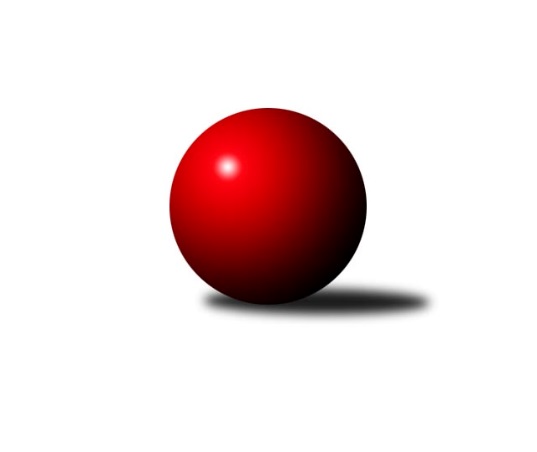 Č.1Ročník 2019/2020	15.8.2024 1.KLD B 2019/2020Statistika 1. kolaTabulka družstev:		družstvo	záp	výh	rem	proh	skore	sety	průměr	body	plné	dorážka	chyby	1.	SKK Náchod	1	1	0	0	2 : 0 	(16.0 : 0.0)	1669	2	1101	568	13	2.	TJ Lokomotiva Č. Třebová	1	1	0	0	2 : 0 	(6.0 : 6.0)	1616	2	1127	489	29	3.	SKK Náchod B	1	1	0	0	2 : 0 	(10.0 : 2.0)	1611	2	1079	532	12	4.	KK Zábřeh	1	1	0	0	2 : 0 	(7.0 : 9.0)	1555	2	1057	498	28	5.	SKK Hořice	1	0	0	1	0 : 2 	(6.0 : 6.0)	1593	0	1088	505	18	6.	SKK Vrchlabí SPVR	1	0	0	1	0 : 2 	(9.0 : 7.0)	1524	0	1036	488	33	7.	TJ Jiskra Hylváty	1	0	0	1	0 : 2 	(2.0 : 10.0)	1496	0	1003	493	35	8.	TJ Jiskra Hylváty B	1	0	0	1	0 : 2 	(0.0 : 16.0)	1355	0	953	402	49Tabulka doma:		družstvo	záp	výh	rem	proh	skore	sety	průměr	body	maximum	minimum	1.	SKK Náchod	1	1	0	0	2 : 0 	(16.0 : 0.0)	1669	2	1669	1669	2.	TJ Lokomotiva Č. Třebová	1	1	0	0	2 : 0 	(6.0 : 6.0)	1616	2	1616	1616	3.	KK Zábřeh	0	0	0	0	0 : 0 	(0.0 : 0.0)	0	0	0	0	4.	TJ Jiskra Hylváty B	0	0	0	0	0 : 0 	(0.0 : 0.0)	0	0	0	0	5.	SKK Hořice	0	0	0	0	0 : 0 	(0.0 : 0.0)	0	0	0	0	6.	SKK Náchod B	0	0	0	0	0 : 0 	(0.0 : 0.0)	0	0	0	0	7.	SKK Vrchlabí SPVR	1	0	0	1	0 : 2 	(9.0 : 7.0)	1524	0	1524	1524	8.	TJ Jiskra Hylváty	1	0	0	1	0 : 2 	(2.0 : 10.0)	1496	0	1496	1496Tabulka venku:		družstvo	záp	výh	rem	proh	skore	sety	průměr	body	maximum	minimum	1.	SKK Náchod B	1	1	0	0	2 : 0 	(10.0 : 2.0)	1611	2	1611	1611	2.	KK Zábřeh	1	1	0	0	2 : 0 	(7.0 : 9.0)	1555	2	1555	1555	3.	TJ Jiskra Hylváty	0	0	0	0	0 : 0 	(0.0 : 0.0)	0	0	0	0	4.	SKK Náchod	0	0	0	0	0 : 0 	(0.0 : 0.0)	0	0	0	0	5.	SKK Vrchlabí SPVR	0	0	0	0	0 : 0 	(0.0 : 0.0)	0	0	0	0	6.	TJ Lokomotiva Č. Třebová	0	0	0	0	0 : 0 	(0.0 : 0.0)	0	0	0	0	7.	SKK Hořice	1	0	0	1	0 : 2 	(6.0 : 6.0)	1593	0	1593	1593	8.	TJ Jiskra Hylváty B	1	0	0	1	0 : 2 	(0.0 : 16.0)	1355	0	1355	1355Tabulka podzimní části:		družstvo	záp	výh	rem	proh	skore	sety	průměr	body	doma	venku	1.	SKK Náchod	1	1	0	0	2 : 0 	(16.0 : 0.0)	1669	2 	1 	0 	0 	0 	0 	0	2.	TJ Lokomotiva Č. Třebová	1	1	0	0	2 : 0 	(6.0 : 6.0)	1616	2 	1 	0 	0 	0 	0 	0	3.	SKK Náchod B	1	1	0	0	2 : 0 	(10.0 : 2.0)	1611	2 	0 	0 	0 	1 	0 	0	4.	KK Zábřeh	1	1	0	0	2 : 0 	(7.0 : 9.0)	1555	2 	0 	0 	0 	1 	0 	0	5.	SKK Hořice	1	0	0	1	0 : 2 	(6.0 : 6.0)	1593	0 	0 	0 	0 	0 	0 	1	6.	SKK Vrchlabí SPVR	1	0	0	1	0 : 2 	(9.0 : 7.0)	1524	0 	0 	0 	1 	0 	0 	0	7.	TJ Jiskra Hylváty	1	0	0	1	0 : 2 	(2.0 : 10.0)	1496	0 	0 	0 	1 	0 	0 	0	8.	TJ Jiskra Hylváty B	1	0	0	1	0 : 2 	(0.0 : 16.0)	1355	0 	0 	0 	0 	0 	0 	1Tabulka jarní části:		družstvo	záp	výh	rem	proh	skore	sety	průměr	body	doma	venku	1.	SKK Náchod	0	0	0	0	0 : 0 	(0.0 : 0.0)	0	0 	0 	0 	0 	0 	0 	0 	2.	TJ Jiskra Hylváty	0	0	0	0	0 : 0 	(0.0 : 0.0)	0	0 	0 	0 	0 	0 	0 	0 	3.	TJ Lokomotiva Č. Třebová	0	0	0	0	0 : 0 	(0.0 : 0.0)	0	0 	0 	0 	0 	0 	0 	0 	4.	SKK Vrchlabí SPVR	0	0	0	0	0 : 0 	(0.0 : 0.0)	0	0 	0 	0 	0 	0 	0 	0 	5.	TJ Jiskra Hylváty B	0	0	0	0	0 : 0 	(0.0 : 0.0)	0	0 	0 	0 	0 	0 	0 	0 	6.	SKK Hořice	0	0	0	0	0 : 0 	(0.0 : 0.0)	0	0 	0 	0 	0 	0 	0 	0 	7.	SKK Náchod B	0	0	0	0	0 : 0 	(0.0 : 0.0)	0	0 	0 	0 	0 	0 	0 	0 	8.	KK Zábřeh	0	0	0	0	0 : 0 	(0.0 : 0.0)	0	0 	0 	0 	0 	0 	0 	0 Zisk bodů pro družstvo:		jméno hráče	družstvo	body	zápasy	v %	dílčí body	sety	v %	1.	Ondřej Stránský 	SKK Vrchlabí SPVR 	2	/	1	(100%)		/		(%)	2.	Adam Svatý 	SKK Vrchlabí SPVR 	2	/	1	(100%)		/		(%)	3.	Tomáš Ondráček 	KK Zábřeh 	2	/	1	(100%)		/		(%)	4.	Martin Hanuš 	SKK Náchod 	2	/	1	(100%)		/		(%)	5.	Kryštof Brejtr 	SKK Náchod B 	2	/	1	(100%)		/		(%)	6.	Denis Hofman 	SKK Náchod 	2	/	1	(100%)		/		(%)	7.	František Hejna 	SKK Náchod 	2	/	1	(100%)		/		(%)	8.	Daniel Majer 	SKK Náchod 	2	/	1	(100%)		/		(%)	9.	Martin Vološčuk 	KK Zábřeh 	2	/	1	(100%)		/		(%)	10.	Barbora Lokvencová 	SKK Náchod B 	2	/	1	(100%)		/		(%)	11.	Jakub Sokol 	TJ Lokomotiva Č. Třebová 	2	/	1	(100%)		/		(%)	12.	Jan Gintar 	SKK Náchod B 	2	/	1	(100%)		/		(%)	13.	Martin Zvoníček 	SKK Hořice 	2	/	1	(100%)		/		(%)	14.	Miloslav Hýbl 	TJ Lokomotiva Č. Třebová 	2	/	1	(100%)		/		(%)	15.	Matěj Mach 	TJ Jiskra Hylváty 	2	/	1	(100%)		/		(%)	16.	Ondřej Košťál 	SKK Hořice 	0	/	1	(0%)		/		(%)	17.	Adam Bezdíček 	TJ Lokomotiva Č. Třebová 	0	/	1	(0%)		/		(%)	18.	Ondřej Černý 	SKK Hořice 	0	/	1	(0%)		/		(%)	19.	Veronika Valešová 	SKK Vrchlabí SPVR 	0	/	1	(0%)		/		(%)	20.	Tomáš Skala 	TJ Jiskra Hylváty 	0	/	1	(0%)		/		(%)	21.	Vojtěch Morávek 	TJ Jiskra Hylváty 	0	/	1	(0%)		/		(%)	22.	Veronika Kábrtová 	SKK Náchod B 	0	/	1	(0%)		/		(%)	23.	Jan Vostrčil 	TJ Jiskra Hylváty B 	0	/	1	(0%)		/		(%)	24.	Martin Bryška 	TJ Jiskra Hylváty B 	0	/	1	(0%)		/		(%)	25.	Valerie Langerová 	KK Zábřeh 	0	/	1	(0%)		/		(%)	26.	Šimon Fiebinger 	SKK Vrchlabí SPVR 	0	/	1	(0%)		/		(%)	27.	Kryštof Vavřín 	TJ Jiskra Hylváty B 	0	/	1	(0%)		/		(%)Průměry na kuželnách:		kuželna	průměr	plné	dorážka	chyby	výkon na hráče	1.	TJ Lokomotiva Česká Třebová, 1-4	1604	1107	497	23.5	(401.1)	2.	Hylváty, 1-2	1553	1041	512	23.5	(388.4)	3.	Vrchlabí, 1-4	1539	1046	493	30.5	(384.9)	4.	SKK Nachod, 1-4	1512	1027	485	31.0	(378.0)Nejlepší výkony na kuželnách:TJ Lokomotiva Česká Třebová, 1-4TJ Lokomotiva Č. Třebová	1616	1. kolo	Jakub Sokol 	TJ Lokomotiva Č. Třebová	584	1. koloSKK Hořice	1593	1. kolo	Miloslav Hýbl 	TJ Lokomotiva Č. Třebová	542	1. kolo		. kolo	Ondřej Košťál 	SKK Hořice	534	1. kolo		. kolo	Ondřej Černý 	SKK Hořice	533	1. kolo		. kolo	Martin Zvoníček 	SKK Hořice	526	1. kolo		. kolo	Adam Bezdíček 	TJ Lokomotiva Č. Třebová	490	1. koloHylváty, 1-2SKK Náchod B	1611	1. kolo	Kryštof Brejtr 	SKK Náchod B	550	1. koloTJ Jiskra Hylváty	1496	1. kolo	Barbora Lokvencová 	SKK Náchod B	540	1. kolo		. kolo	Matěj Mach 	TJ Jiskra Hylváty	535	1. kolo		. kolo	Veronika Kábrtová 	SKK Náchod B	521	1. kolo		. kolo	Jan Gintar 	SKK Náchod B	517	1. kolo		. kolo	Tomáš Skala 	TJ Jiskra Hylváty	481	1. kolo		. kolo	Vojtěch Morávek 	TJ Jiskra Hylváty	480	1. koloVrchlabí, 1-4KK Zábřeh	1555	1. kolo	Ondřej Stránský 	SKK Vrchlabí SPVR	577	1. koloSKK Vrchlabí SPVR	1524	1. kolo	Tomáš Ondráček 	KK Zábřeh	533	1. kolo		. kolo	Martin Vološčuk 	KK Zábřeh	514	1. kolo		. kolo	Valerie Langerová 	KK Zábřeh	508	1. kolo		. kolo	Veronika Valešová 	SKK Vrchlabí SPVR	487	1. kolo		. kolo	Adam Svatý 	SKK Vrchlabí SPVR	460	1. kolo		. kolo	Šimon Fiebinger 	SKK Vrchlabí SPVR	449	1. koloSKK Nachod, 1-4SKK Náchod	1669	1. kolo	Martin Hanuš 	SKK Náchod	577	1. koloTJ Jiskra Hylváty B	1355	1. kolo	Denis Hofman 	SKK Náchod	559	1. kolo		. kolo	František Hejna 	SKK Náchod	533	1. kolo		. kolo	Daniel Majer 	SKK Náchod	526	1. kolo		. kolo	Martin Bryška 	TJ Jiskra Hylváty B	474	1. kolo		. kolo	Jan Vostrčil 	TJ Jiskra Hylváty B	441	1. kolo		. kolo	Kryštof Vavřín 	TJ Jiskra Hylváty B	440	1. koloČetnost výsledků:	2.0 : 0.0	2x	0.0 : 2.0	2x